ВАМ ПОНАДОБЯТСЯ:Цветная бумага, ножницы, клей.Нарисуйте цветок с 5-ю или 6-ю лепестками. Важно, чтобы форма цветка была правильная, иначе он получится некрасивым. Для этого сначала нарисуйте на листе бумаги окружность, а потом "впишите" в нее цветок.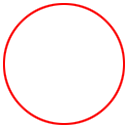 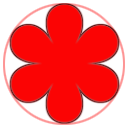 Можете просто распечатать вот этот шаблон и вырезать цветки по нему.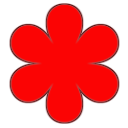 Цвет бумаги для будущих цветков выберите по своему вкусу. В данном уроке мы используем шаблоны контрастных цветов для наглядности.Для каждого изделия нам понадобятся два таких цветка, а еще - кружок для серединки: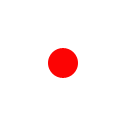 Капните на середину одного цветка немного клея. Наложите второй цветок на него так, чтобы его лепестки находились не ровно поверх лепестков нижнего цветка, а между ними: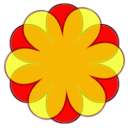 Теперь нужно загнуть лепестки верхнего цветка вверх по линиям, указанным на рисунке: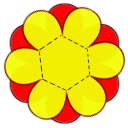 Осталось приклеить серединку в центр верхнего цветка: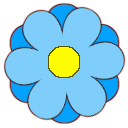 Вот так выглядят готовые цветы: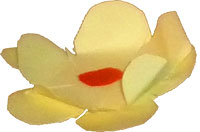 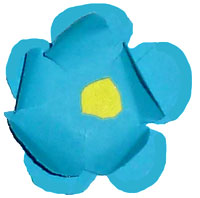 "И все? Так просто?"